Cambridge Cadaveric Anatomy and Ultrasound Guided Regional Anaesthesia Course5th-7th April 2020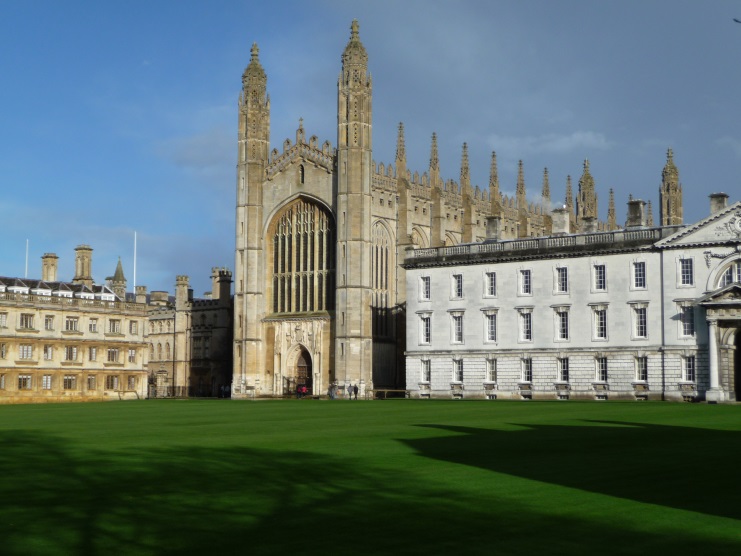 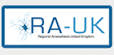 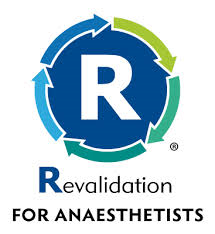 Experienced and distinguished facultySmall group teaching of Ultrasound Guided Nerve blocksCadaveric anatomy teaching on prosectionsLectures by experts in regional anaesthesiaEDRA prep course for those taking EDRA ExamCPD recognition from Royal College of Anaesthetists for 15 pointsRA-UK approved courseTo book a place on the course please follow this link:https://www.eventbrite.ca/e/cambridge-cadaveric-anatomy-and-us-guided-regional-anaesthesia-course-registration-78878300119?utm_term=eventurl_text